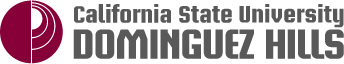 Academic Senate 1000 E. Victoria  Carson, CA 90747  WH-A420  (310) 243-3312 Academic Senate ResolutionEXEC 15-12RESOLUTION TO AMEND THE BY-LAWS OF THE ASCSUDH ESTABLISHING GENERAL EDUCATION COMMITTEE AND UNIVERSITY CURRICULUM COMMITTEE AS STANDING COMMITTEESIII Organization of the Academic SenateB: The Vice Chairperson, Secretary, Parliamentarian, and Chairs of the standing committees Faculty Policy Committee and the Educational Policy Committee of the Academic Senate shall be elected upon recommendation of the incoming Chairperson at the last regular meeting of the spring semester. The chairs of the General Education Committee and the University Curriculum Committee will be elected by those committees’ members. The retiring officers will serve until the election of their successors.V  Committees of the General Faculty and of the Academic SenateC.  The Academic Senate Executive Committee shall consist of the Chairperson, Vice Chairperson, Secretary, Parliamentarian, the Chairperson of the previous year, the Chairs of the Educational Policy Committee and Faculty Policy Committee the standing committees, and the campus representatives to the Statewide Academic Senate of the California State University.D. The standing committees shall include the Educational Policy Committee, and the Faculty Policy Committee, General Education Committee, and the University Curriculum Committee. The Senate may create other standing committees as it deems necessary or advisable. These committees will formulate policy recommendations of the senate and carry out other tasks of a continuing nature. The Senate shall also determine eligibility rules and selection procedures for the Chairperson and members of each committee. The chairs of these committees shall be ex-officio members of the Senate.